СРЕДНЯЯ ОБЩЕОБРАЗОВАТЕЛЬНАЯ ШКОЛА С. ТИМИРЯЗЕВОБАШМАКОВСКОГО РАЙОНА  ПЕНЗЕНСКОЙ ОБЛАСТИ (МБОУСОШ С. ТИМИРЯЗЕВО)Пензенская область,  Башмаковский район, с. Тимирязево, улица Первомайская, дом 16,  телефон 5-81-15,e-mail: bash_timiryazevo@edu-penza.ru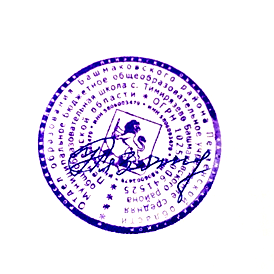 ПАСПОРТ ДОСТУПНОСТИдля инвалидов объектаи предоставляемых на нём услуг в сфере образованияГод Краткая характеристика объекта и предоставляемых на нем услуг1.1. Название организации (учреждения): Муниципальное бюджетное общеобразовательное учреждение средняя общеобразовательная школа с.Тимирязево Башмаковского района Пензенской области (МБОУСОШ с.Тимирязево),1.2. Юридический адрес организации (учреждения): 442067 Пензенская область, Башмаковский район, с. Тимирязево, ул. Первомайская, 16, тел. (84143)5-81-15, e-mail: bash_timiryazevo@edu-penza.ru1.3. Основание для пользования объектом: оперативное управление.1.4. Форма собственности: государственная1.5.Территориальная принадлежность: муниципальная1.6. Вышестоящая организация (наименование): Отдел образования Башмаковского района Пензенской области1.7. Адрес вышестоящей организации, другие координаты:442060 Пензенская область, р.п. Башмаково, ул. Шайкова, 18, тел. (84143)4-13-601.8. Виды оказываемых услуг:реализация начального общего образования, основного общего образования и среднего общего образования. 1.9. Категория обслуживания населения: дети от 6, 5 до 18 лет1.10. Сведения о размещении объекта:общая площадь зданий- 1818,1 кв.м.площадь земельного участка- 20377 кв.м.1.11. Год постройки здания -1977 год.1.12. Дата предстоящих плановых ремонтных работ: текущего - 2022 г., капитального - 2021.Краткая характеристика действующего порядка предоставления на объекте услугнаселениюСфера деятельности: образованиеПлановая мощность (посещаемость, количество обслуживаемых в день, вместимость, пропускная способность): 320 человекФорма оказания услуг:  на объектеКатегории обслуживаемого населения по возрасту:  детиКатегории обслуживаемых инвалидов: инвалиды с нарушением слуха и с нарушением функций кожи и связанных с ней системОценка соответствия уровня доступности для инвалидов объекта и имеющихся недостатков в обеспечении условий его доступности для инвалидовОценка соответствия уровня доступности для инвалидовпредоставляемых услуг и имеющихся недостатков в обеспеченииусловий их доступности для инвалидовСостояние доступности объекта оценивается как доступно частично, избирательно для разных категорий инвалидов, а также условно доступное (с дополнительной помощью), что не обеспечивает полноценного нахождения на объекте всех категорий инвалидов.Управленческие решения по срокам и объемам работ, необходимых для приведения объекта и порядка предоставления на нем услуг всоответствие с требованиями законодательства РФ4.6. При выделении бюджетных средств проведение ремонтных работ на объекте будет осуществляться с учетом требований - постановления Правительства Российской Федерации от 26 декабря 2014 г. № 1521 «Об утверждении перечня национальных стандартов и сводов правил (частей таких стандартов и сводов правил), в результате применения которых на обязательной основе обеспечивается соблюдение требований Федерального закона «Технический регламент о безопасности зданий и сооружений» и приказа Министерства регионального развития Российской Федерации от 27 декабря 2011 г. № 605 «Об утверждении свода правил «СНиП 35-01-2001 «Доступность зданий и сооружений для маломобильных групп населения» (СП 59.13330.2012)».4.7. Период проведения работ: до 2025 года4.8. Ожидаемый результат: доступность объекта маломобильным группам населения.4.9 Информация (паспорт доступности) размещена на сайте МБОУСОШ с. Тимирязево5. Особые отметкиПаспорт сформирован на основании акта обследования объекта от 25.08.2021 года Комиссией, состав которой утвержден приказом МБОУСОШ с. Тимирязево от 23.08.2021 года № 74/1 (акт прилагается).МБОУСОШ с. Тимирязево оставляет за собой право вносить изменения и дополнения в Паспорт доступности объекта и предоставляемых на нем услуг с учетом финансирования и потребности в предоставлении услуг на качественно новом уровне с учетом изменения федерального и регионального законодательстваПриложениек Паспорту доступности для инвалидовАКТ ОБСЛЕДОВАНИЯобъекта социальной инфраструктурыК ПАСПОРТУ ДОСТУПНОСТИС. Тимирязево	25 августа 20211.Общие сведения об объекте1.1. Наименование (вид) объекта:муниципальное бюджетное общеобразовательное учреждение средняя общеобразовательная школа с. Тимирязево1.2. Адрес объекта:442067 Пензенская область, Башмаковский район, с. Тимирязево, ул. Первомайская, 161.3. Сведения о размещении объекта:общая площадь зданий- 1818,1 кв.м.площадь земельного участка- 20377 кв.м.1.4. Год постройки здания: 1977г.1.5. Дата предстоящих плановых ремонтных работ: текущего – 2022 год, капитального – 2021.1.6. Название организации (учреждения) (полное юридическое наименование - согласно Уставу, краткое наименование):Муниципальное бюджетное общеобразовательное учреждение средняя общеобразовательная школа с. Тимирязево (МБОУСОШ с. Тимирязево)1.7. Юридический адрес организации (учреждения):442067 Пензенская область, Башмаковский район, с. Тимирязево, ул. Первомайская, 161.8. Основание для пользования объектом (оперативное управление, аренда, собственность): оперативное управление1.9. Форма собственности (государственная, негосударственная):  государственная1.10. Территориальная принадлежность (федеральная, региональная, муниципальная): муниципальная1.11. Вышестоящая организация (наименование):Отдел образования Башмаковского района Пензенской области1.12. Адрес вышестоящей организации, другие координаты:442060 Пензенская область, р.п. Башмаково, ул. Шайкова, 18, тел. (84143)4-13-60Характеристика деятельности организации на объекте (по обслуживанию населения)2.1. Сфера деятельности (здравоохранение, образование, социальная защита, физическая культура и спорт, культура, связь и информация, транспорт, жилой фонд, потребительский рынок и сфера услуг, другое): образование2.2. Виды оказываемых услуг:реализация начального общего образования, основного общего образования, среднего общего образования.2.3. Форма оказания услуг: (на объекте, с длительным пребыванием, в т.ч. проживанием, надому, дистанционно): на объекте.2.4. Категории обслуживаемого населения по возрасту: (дети, взрослые трудоспособного возраста, пожилые; все возрастные категории) дети2.5. Категории обслуживаемых инвалидов: инвалиды с нарушением слуха и с нарушением функций кожи и связанных с ней систем2.6. Плановая мощность: посещаемость (количество обслуживаемых в день), вместимость, пропускная способность:посещаемость (количество обслуживаемых в день) – 320.2.7. Участие в исполнении  ИПР инвалида, ребенка-инвалида	да (при предъявлении родителями перечня мероприятий по психолого-педагогической реабилитации (абилитации) ребенка-инвалида).Состояние доступности объекта3.1. Путь следования к объекту пассажирским транспортом(описать маршрут движения с использованием пассажирского транспорта)наличие адаптированного	пассажирского транспорта к объекту –  отсутствует3.2. Путь к объекту от ближайшей остановки пассажирского транспорта:3.2.1. расстояние до объекта от остановки транспорта - 100 м3.2.2. время движения (пешком) - 5 мин3.2.3. наличие выделенного от проезжей части пешеходного пути - да3.2.4. Перекрестки: нерегулируемые; регулируемые, со звуковой сигнализацией, таймером; нет3.2.5. Информация на пути следования к объекту: акустическая, тактильная, визуальная; нет3.2.6. Перепады высоты на пути: есть, нет отсутствуютИх обустройство для инвалидов на коляске:  нет3.3. Организация доступности объекта для инвалидов - форма обслуживанияNп/пКатегория инвалидов(вид нарушения)Вариант организациидоступности объекта(формы обслуживания) <*>Все категории инвалидов и МГН3.4. Состояние доступности основных структурно-функциональных зон--------------------------------<**> Указывается: ДП-В – доступно полностью всем; ДП-И (К, О, С, Г, У)доступно полностью избирательно (указать категории инвалидов); ДЧ-В – доступно частично всем; ДЧ-И (К, О, С, Г, У) - доступно частично избирательно (указать категории инвалидов); ДУ – доступно условно, ВНД – временно недоступно.3.5. Итоговое заключение о состоянии доступности ОСИ:Объект доступен условно. Центральный вход в здание не соответствует нормам доступности маломобильных групп населения. Санитарно-гигиенические помещения не соответствуют нормам доступности для инвалидов и маломобильных групп. Проведение мероприятий по техническому обустройству в связи с архитектурно-планировочными особенностями здания может быть выполнено только в порядке капитального ремонта или реконструкции. Визуальные, акустические, тактильные средства и устройства информации имеются. На пути следования к объекту имеется тротуар, препятствия отсутствуют. Информация на пути следования к объекту, а также на прилегающей территории отсутствует. Нет системы связи на всех зонах. Нет стоянки для автомобилей с обозначенным местом для инвалидов.Управленческое решение4.1. Рекомендации по адаптации основных структурных элементов объекта--------------------------------<*> Указывается один из вариантов (видов работ): не нуждается; ремонт(текущий, капитальный); индивидуальное решение с ТСР; технические решенияневозможны - организация альтернативной формы обслуживания.4.2. Период проведения работ до 2025 года в рамках исполнения при выделении денежных средств(указывается наименование документа: программы, плана)4.3. Ожидаемый результат (по состоянию доступности) после выполнения работ по адаптации повышение доступности образовательных услуг для детей-инвалидов Оценка результата исполнения программы, плана (по состоянию доступности)Утверждаюдиректор МБОУ СОШ с. Тимирязево____________________Рязанцева С. Н.приказ № 82-п от 30.08.2021 г.Оценка состояния иимеющихся№Основные показатели доступности для инвалидовнедостатков вп/побъектаобеспечении условийдоступности дляинвалидов объекта1выделенная стоянка автотранспортных средствАвтотранспортныхдля инвалидовсредств нетпредоставление услуг в дистанционном виде или2по месту жительства инвалидаотсутствует3сменные кресла- коляскиотсутствуют4адаптированные лифтыотсутствуют5поручниотсутствуют6пандусыотсутствуют7подъемные платформы (аппарели)отсутствуют8распашные двериимеет9доступные входные группыдоступны10доступные санитарно-гигиенические помещениячастично доступны11достаточная ширина дверных проемов в стенах,достаточная шириналестничных маршей, площадокнадлежащее размещение оборудования и12носителей информации, необходимых дляобеспечения беспрепятственного доступа кобъектам (местам предоставления услуг)соответствуетинвалидов, имеющих стойкие расстройствазрения, слуха и передвижениядублирование необходимой для инвалидов,13имеющих стойкие расстройства функции зрения,зрительной информации - звуковой информацией,а также надписей, знаков и иной текстовой иимеетсяграфической информации - знаками,выполненными рельефно-точечным шрифтомБрайля и на контрастном фоне14дублирование необходимой для инвалидов послуху звуковой информации зрительнойимеетсяинформациейОценка состояния и№Основные показатели доступности для инвалидовимеющихся№Основные показатели доступности для инвалидовнедостатков вп/побъектаобеспечении условийдоступности дляинвалидов объектаОдно из помещений, предназначенных для проведения1массовых мероприятий, оборудовано индукционной петлей иотсутствует1звукоусиливающей аппаратуройотсутствует2Предоставление инвалидам по слуху, при необходимости,допуск может бытьуслуги с использованием русского жестового языка, включаяобеспеченобеспечение допуска на объект сурдопереводчика,тифлопереводчика3Проведение инструктирования или обучения сотрудников,инструктированиепредоставляющих услуги населению, для работы с инвалидами,проводитсяпо вопросам, связанным с обеспечением доступности для нихобъектов и услуг4Предоставление услуги инвалидам с сопровождениемназначен работник,ассистента-помощникакоторый оказываетпомощь инвалидам припредоставлении услуг5Предоставление услуги инвалидам с сопровождением тьюторазакреплены в ролитьюторов классныеруководители,социальный педагог6Наличие педагогических работников, имеющих образование ивсе педагоги имеют(или) квалификацию, позволяющие осуществлять обучение покурсовую подготовку вадаптированным основным общеобразовательным программамобласти работы сдетьми с ОВЗ7Возможность получения дополнительного образования детьми-имеетсяинвалидами8Создание условий для получения качественного общегоусловия созданы, но необразованиядля всех категорийинвалидов9Официальный сайт адаптирован для лиц с нарушением зренияадаптирован(слабовидящих)10Обеспечение инвалидам помощи, необходимой для получения вназначен работник,доступной для них форме информации о правилахкоторый оказываетпредоставления услуги, в том числе об оформлениипомощь инвалидам принеобходимых для получения услуги документов, о совершениипредоставлении услугими других необходимых для получения услуги действийСоответствие транспортных средств, используемых дляпредоставления услуг населению, требованиям их доступностиТранспортных средств11для инвалидовнет12Обеспечение допуска на объект, в котором предоставляютсядопуск возможенуслуги, собаки-проводника при наличии документа,подтверждающего её специальное обучение, выданного поформе и в порядке, утверждённом приказом Министерстватруда и социальной защиты Российской ФедерацииОбъемы и виды работ, необходимых для приведения№объекта и порядка предоставления на нем услугЗапланированные срокип \пдоступности для инвалидов в соответствие свыполнениятребованиями законодательства РФ1.Выделение стоянки автотранспортных средств дляДо 2025 г.инвалидов (по согласованию с ГИБДД)2.Установка знаков, указателей об объекте2020 г.3.Разработка проектно-сметной документации идо 2022 г.проведение ремонтных работ по обеспечению условиядоступности объекта для инвалидов:4Установка поручней (наружных и внутренних)2022 г.5Приобретение  табличек  с  указателями  выходов,2021 г.поворотов, лестниц6Установка кнопки вызова на входе в здание для2020 г.инвалидов-колясочников7Приобретение специальных ограждений и тактильных2020 г.направляющих для лиц с нарушениями зрения,8Приобретение звукоусиливающей аппаратуры2022 г.9Закупка кресла-коляски2022 г10Установка адаптированных лифтов, подъемных панелей2025 г11Установка раздвижных дверей2025 гОборудование помещения индукционной петлей и12звукоусиливающей аппаратурой2024 г10Переоборудование санитарно-гигиенического2023 г.помещения на 1 этаже здания (с установкой перил,санузла на высоте 50 см., установкой кнопкиэкстренного вызова)11.Приобретение вывески с информацией об объекте,2020 г.выполненной рельефно-точечным шрифтом Брайля ина контрастном фоне (приобретение надписей, знаков ииной текстовой и графической информации)в том числе инвалиды:2передвигающиеся на креслах-коляскахВНД3с нарушениями опорно-двигательного аппаратаВНД4с нарушениями зренияДУ5с нарушениями слухаДУ6с нарушениями умственного развитияДУNОсновные структурно-функциональные зоныСостояние доступности, вп/птом числе для основныхкатегорий инвалидов <**>1Территория, прилегающая к зданию (участок)ДУ2Вход (входы) в зданиеДП-И (Г, У)3Путь (пути) движения внутри зданияДП-И (Г, У)(в т.ч. пути эвакуации)4Зона целевого назначения зданияДП-И (Г, У)(целевого посещения объекта)5Санитарно-гигиенические помещенияДП-И (Г, У)6Система информации и связи (на всех зонах)ДП-И (Г, У)7Пути движения к объектуДП-И (Г, У)(от остановки транспорта)NОсновные структурно-функциональныеРекомендации по адаптациип/пзоны объектаобъекта (вид работы) <*>1Территория,  прилегающая  к  зданиюИндивидуальное решение с TCP(участок)2Вход (входы) в зданиеИндивидуальное решение с TCP3Путь (пути) движения внутри зданияИндивидуальное решение с TCP(в т.ч. пути эвакуации)4Зона целевого назначения зданияИндивидуальное решение с TCP(целевого посещения объекта)5Санитарно-гигиенические помещенияИндивидуальное решение с TCP6Система информации на объектеИндивидуальное решение с TCP(на всех зонах)7Пути движения к объектуИндивидуальное решение с TCP(от остановки транспорта)8Все зоны и участкиИндивидуальное решение с TCP